Гра «Авраам»Мета: закріпити вміння дітей співвідносити почуте з дійсністю, розвивати слухову пам’ять, увагу, знаходити відповідні картинки, працювати у команді.Хід гри:Розділити клас на три команди, кожній команді роздати по карті, на яких є вже готові відповіді на запитання.Вчитель виділяє учням певний час, щоб вони ознайомились із картою, тільки всі команди будуть готові, вчитель бере картки (на яких написані питання і є вже готові відповіді), перемішує їх, і не показуючи класу зачитує питання, команда у якої стоїть готова відповідь каже: «Нам». Картинки відповідей мають співпадати з картинками запитань.Якщо учні не можуть зрозуміти про що йдеться, вчитель може пояснювати і доповнювати запитання.У цій грі кожна команда – переможець.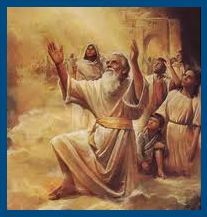 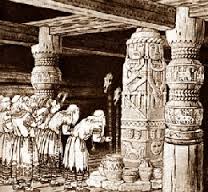 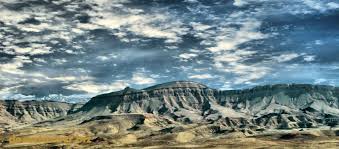 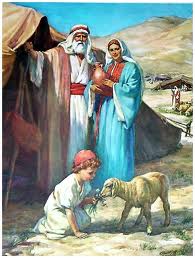 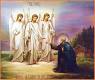 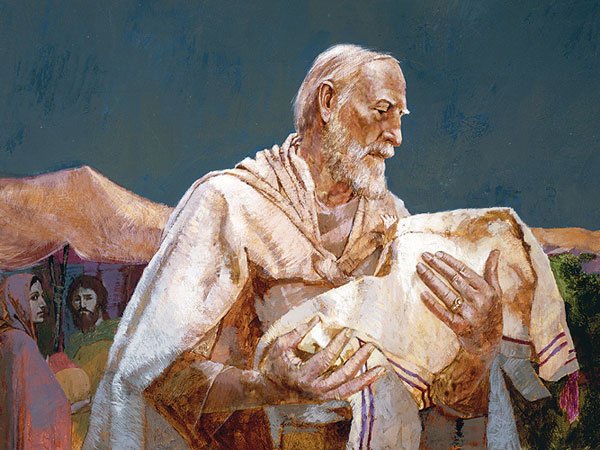 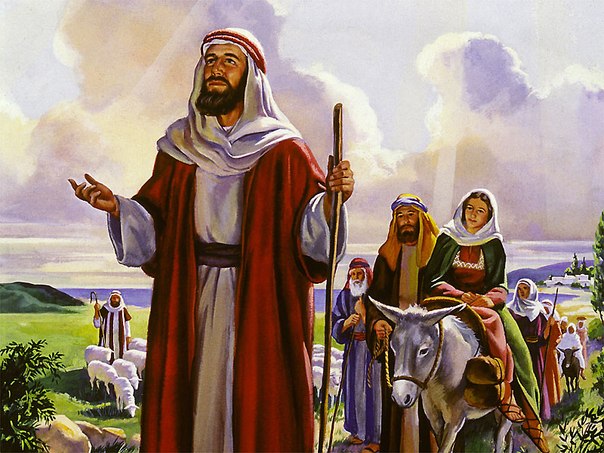 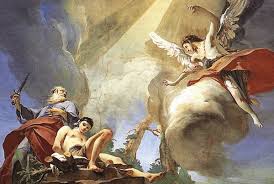 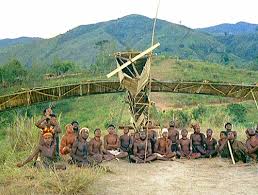 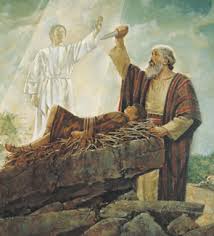 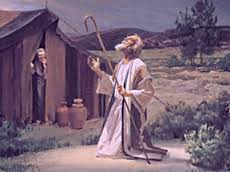 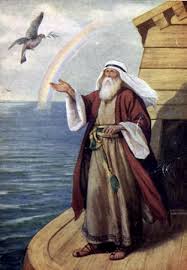 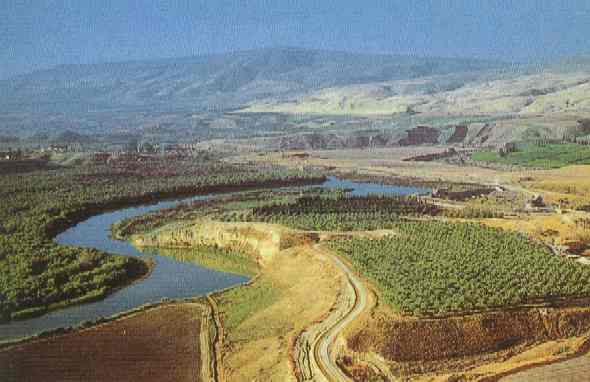 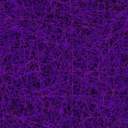 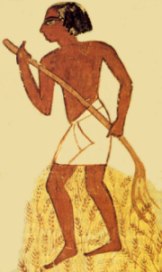 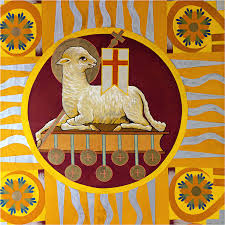 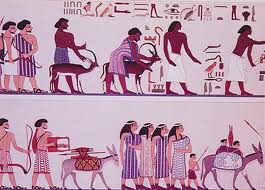 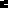 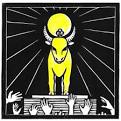 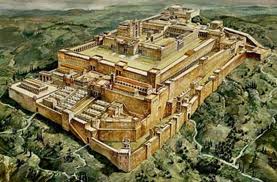 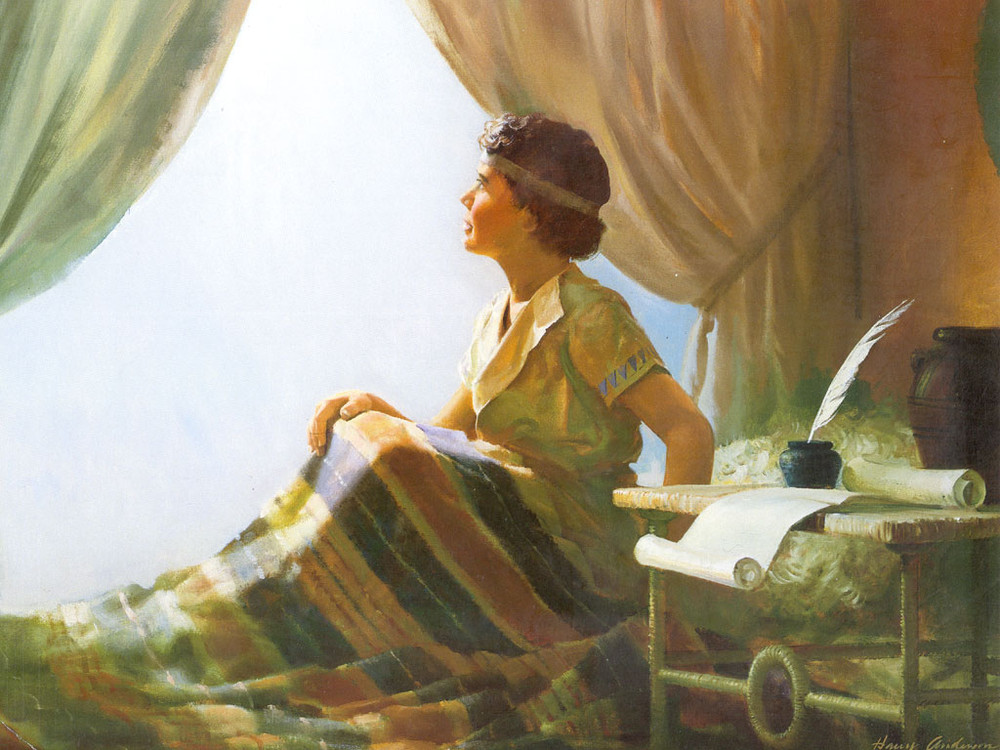 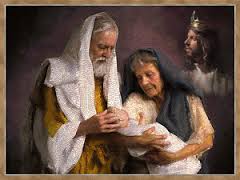 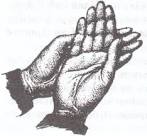 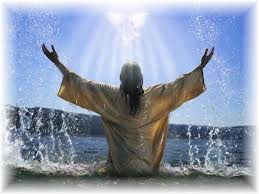 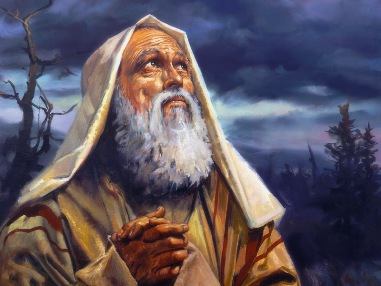 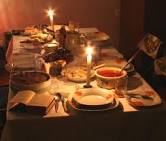 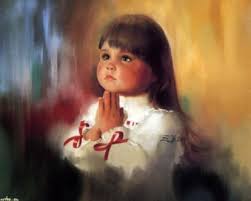 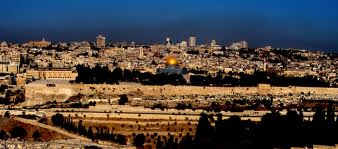 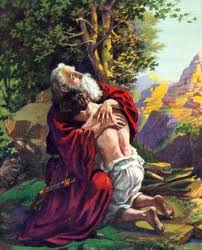 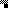 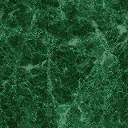 